Mateřská škola Dačice, Bratrská 177/I, 380 01 DačiceŠKOLNÍ VZDĚLÁVACÍ PROGRAMMŠ DAČICEPRO PŘEDŠKOLNÍ VZDĚLÁVÁNÍVšechno, co opravdu potřebuji znát, jsem se naučil v mateřské školce…	Robert Fulghum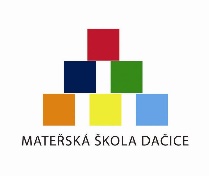 Od 1.9. 2018 – do 31.8.2023Obsah:l.  Identifikační údaje o škole					str. 32. Obecná charakteristika organizace				str. 4 - 63. Podmínky vzdělávání						str. 7 - 114. Organizace vzdělávání						str. 12 - 145. Charakteristika vzdělávacího programu			str. 15 - 16 6. Vzdělávací obsah 							str. 17 - 187. Evaluační systém							str. 19 - 20Přílohy:č.1 - SWOT analýza MŠ Dačice                                        str. 21 - 28                                                                                                                                                                                              č.2 - Adaptační plán                                                         str. 29 - 30      č.3 - Kritéria evaluace procesu a výsledků vzdělávání  str. 31 - 32č.4 - Hospitační činnost                                                   str. 33 - 36č.5 - Kontrolní činnost                                                      str. 37 - 38 Identifikační údaje o škole Název školy:             	Mateřská škola DačiceAdresa:                  	Bratrská 177/I                                    380 01 DačicePrávní forma:            	příspěvková organizaceŘeditelka školy:         Mgr. Hana ŠvarcováIČO:                     	71 006 044Identifikátor zařízení: 663 000 408Kontakty:                    Telefon: 384 422836	Mobil: 607605062	Datová schránka: 864kqfd                                    reditelka@msdacice                                    www.msdacice.czZřizovatel:              	Město DačiceIČO:                            00 246 476Adresa:                  	Krajířova 27		                 380 13  DačiceKontakty:                    Telefon: 384401211                                    meu@dacice.cz                                    www.dacice.czPověřenec pro ochranu osobních údajů:                                      JUDr. Eva Škodová                                       Městský úřad Dačice                                       e-mail: poverenec@dacice.cz                                       tel: 384 401 282   Jednotlivá pracoviště: MŠ Bratrská 177/I, Dačice                                       163/V, Dačice                                      MŠ Boženy Němcové 444/V, Dačice                                      MŠ Za Lávkami 473/III, Dačice                                      MŠ Bílkov 98                                      MŠ Dolní Němčice 152. Obecná charakteristika organizacePříspěvková organizace Mateřská škola Dačice vznikla sloučením šesti mateřských škol na základě zřizovací listiny ze dne 11.10.2002, nejprve s názvem Mateřské školy Dačice, okres Jindřichův Hradec, od 1.1.2006 s názvem Mateřská škola Dačice ( Dodatek č. 4 ke Zřizovací listině). Škola byla zřízena jako samostatný právní subjekt se sídlem Bratrská 177/I, 380 01 Dačice. Příspěvková organizace má pět odloučených pracovišť s celodenním provozem a celkovou kapacitou 330 dětí umístěných ve 13 třídách. Součástí organizace je i pět školních jídelen a dvě výdejny jídla.2.1. Charakteristika a vzdělávací nabídka jednotlivých pracovišť MŠ Bratrská:Jedná se trojtřídní MŠ s téměř 50letou tradicí. Patrová budova je situována v klidné části města v těsné blízkosti autobusového a vlakového nádraží a obklopena rozsáhlou zahradou, která je vybavena moderními hracími prvky. V budově sídlí ředitelství školy a ekonomický úsek. Součástí školy je školní jídelna, která zajišťuje stravování i pro MŠ v ulici Sokolské a čtyři třídy Základní školy Komenského. V suterénu budovy je umístěna prádelna pro všechna školská zařízení zřizovaná městem Dačice. ŠVP se opírá o úzkou spolupráci s rodinou a vychází z osobnostně orientovaného modelu výchovy, ročních období a tradic.MŠ B. Němcové:
Trojtřídní mateřská škola pavilónového typu se nachází uprostřed sídliště v blízkosti zástavby rodinných domů. Součástí školy je školní jídelna. Budova je obklopena prostornou zahradou a dětským hřištěm vybaveným moderními hracími prvky, které je v odpoledních hodinách, víkendech a o prázdninách přístupné veřejnosti. ŠVP vychází z osobnostně orientovaného modelu výchovy, vytváří podmínky k rozvoji dětí a opírá se o úzkou spolupráci s rodinou.:Přízemní budova - dřevostavba se nachází v lesoparku v centru města v zástavbě rodinných domků. V provozu je již od roku 1949. Jedná se o jednotřídní mateřskou školu rodinného typu.Škola nedisponuje vlastní kuchyní, strava se dováží z MŠ Bratrská.Ke škole patří prostorný dvorek a zahrada s členitým terénem, kde bylo vybudováno dětské hřiště, které slouží i veřejnosti. Záměrem ŠVP je přibližovat dětem české lidové tradice v jednotlivých obdobích roku. Témata s tím spojená vytvářejí podmínky pro rozvoj mezilidských vztahů i vztahů k přírodě a jejím zákonitostem. MŠ Za Lávkami:Nová budova mateřské školy byla postavena za pomoci dotace v rámci projektu,,Každý má právo na vzdělání“. Předmětem projektu byla demolice stávajícího objektu a výstavba nové dvoupodlažní budovy. Bezbariérové propojení je zajištěno bezbariérovým výtahem. Kromě výstavby objektu MŠ bylo vybudováno parkoviště a částečně zřízeno nové oplocení areálu. Objekt se nachází v klidné části města, v blízkosti železnice, zástavby rodinných domů, skate parku a veřejného dětského hřiště, které mateřská škola využívá v dopoledních hodinách.Moderní dřevostavbu obklopuje rozsáhlá přírodní zahrada, s hracími prvky z akátového dřeva. Mimo jiné zde nalezneme environmentální, herní a didaktické prvky, např. hmyzí hotel, králíkárnu, ptačí budky, hmatový chodník, ještěrkoviště, sluneční hodiny apod.Budova je vybavena prostornou vstupní halou, moderně vybavenou kuchyní, multifunkční místností, která slouží jako tělocvična, popř. prostor pro akce s rodiči, semináře, školení. V jedné ze čtyř tříd byly vytvořeny hygienické a materiální podmínky pro přijímání dvouletých dětí.Vzdělávací program s filosofií zaměřenou na environmentální výchovu využívá prvky projektu „ Zdravá MŠ“. MŠ Bílkov:Jedná se o jednotřídní mateřskou školu s vlastní školní jídelnou. Budova je umístěna v klidném prostředí stranou od komunikace, obklopena nově vybavenou zahradou, kterou po ukončení provozu v mateřské škole využívá veřejnost. Vzdělávací program vychází z pravidelného rytmu přírody, svátků, rituálů, které se staly zdrojem vnitřní jistoty člověka, že vše funguje dle pevných zákonitostí, vše na světě má svůj čas.  ŠVP je zaměřen na ochranu přírody a zemědělství.  MŠ Dolní Němčice:Jedná se o nízkou budovu umístěnou na okraji vesnice v přírodním prostředí s vlastní školní zahradou s novými hracími prvky. Mateřská škola má pouze jednu třídu s celodenním provozem, součástí školy je vlastní školní kuchyně. Vzdělávací program navazuje na rodinnou výchovu, je rozpracovaný podle ročních období, využívá přímých prožitků v přírodním prostředí a je zaměřený na vytváření kladných vztahů dítěte k prostředí, ve kterém žije. 3. Podmínky vzděláváníKaždé pracoviště má ve svém ŠVP dostatečně popsány podmínky vzdělávání s ohledem na aktuální stav a vypracovaným záměrem na další období. Součástí koncepčního záměru je i Plán oprav, údržby a investic (Příloha č.1) jednotlivých škol se stanovením priorit v rámci celé organizaceZáměry pro dané období3.1. Věcné podmínky při obměně nábytku a dalšího vybavení dbát na antropometrické požadavky s ohledem na věkové složení třídzdokonalovat estetiku prostředí s ohledem na variabilitu, možnosti seberealizace dětí a s pomocí jejich pracízabezpečovat dětem samostatný a snadný přístup k vybavení, hračkám, pomůckám a potřebným materiálůmpři obměně hraček a pomůcek přihlížet k jejich funkčnosti, bezpečnostní a hygienické nezávadnosti, s ohledem na věkovou strukturu dětí a jejich specifické potřeby (2 leté, děti se SVP)upravení podmínek vzhledem k trendu přijímání dětí mladších tří let věku – vhodnost hraček, eliminace a odstupňování přístupnosti některého vybavenízkvalitňovat materiálně technické podmínky jednotlivých pracovišť a školních zahradoptimálně využívat prostor a vybavení tříd k rozmanitým individuálním a skupinovým činnostemvytvářet herní koutky, pracovní centra (polytechnická výchova, výtvarné a pracovní, experimentování)zajišťovat vzdělávací prostředí, které podporuje aktivní učení dětí3.2. Životospráva3.2.1. Školní stravování:při sestavování jídelníčku dodržovat zásady zdravé výživy pro předškolní věk, s ohledem na plnění spotřebního koše                                                                                                           dbát na snižování spotřeby volných cukrů, soli a dostatečnou nabídku mléčných výrobků, luštěnin, různých druhů pečiva, bílého masa, ryb, ovoce a zeleniny		                                 plně zajišťovat samoobslužný pitný režim                                                                                                                               nabízet dostatek vhodných tekutin a konzumaci syrového ovoce a zeleniny navázat v oblasti zdravého stravování aktivní spolupráci s rodinou, výživovým poradcem                                                                                                                                                   umožnit dětem zvolit druh nápoje a velikost porce jídla dle svých potřeb  hledat nové možnosti přímé spoluúčasti dětí při přípravě jídla, stolování                                                    3.2.2. Pobyt venkupobyt venku zařazovat jako pravidelnou součást programu dětí, s cílem poznávacím a pohybově relaxačním                                                                                                          v maximální míře využívat pobyt na školní zahradě                                                                            rozsah a místo pobytu venku přizpůsobovat klimatickým podmínkámvyužívat pobyt venku i k řízeným činnostem navazujícím na dopolední aktivity3.2.3. Alternativní odpočinekumožňovat dětem po společné relaxaci alternativní způsob odpočinku za předpokladu vytvoření a dodržování vlastních pravidel, která respektují spící děti                                                                                               3.2.4. Zdravotní péčeposkytnout dětem dostatek prostoru pro volný pohyb – rozšířený pohybový programpravidelné zařazování zdravotního cvičenízaměřit se na dentální prevenci a provádění zubní hygienyvyužívat další formy ozdravných aktivit (solná jeskyně, saunování, bruslení)3.3. Psychosociální podmínkyvytvořit prostředí, které dítě nestresuje, ve kterém se cítí bezpečněpřístup k dítěti založit na vstřícném a partnerském vztahu, náklonnosti a důvěře s přihlédnutím k jeho individuálním schopnostem a potřebám (nadaní, sociálně znevýhodněné prostředí, zvláštní vzdělávací potřeby, věkové zvláštnosti)                                        všem dětem zajistit stejné možnosti, práva a povinnostiučit děti chápat zodpovědnost za své chování a nechávat jim pocítit přirozené následky                                                                            respektovat osobní svobodu, intimitu a volnost dětí, ale do určitých mezí vyplývajících ze společně vytvořených pravidel chování a soužití                                                                                     podporující péči o děti zaměřit ke spoluúčasti a samostatnému rozhodování dítětenenásilně ovlivňovat vztahy prosociálním směrem jako důležitý faktor v prevenci šikanydůsledně dbát na prevenci rizikového chování dětíúprava denního režimu v souvislosti s individuální potřebou aktivity, odpočinku jednotlivých dětí3.4. OrganizaceKaždé pracoviště, popř. třída má vlastní denní flexibilní rytmický řád(režimová opatření), který odráží skutečný život v MŠ a vychází z uspokojování základních tělesných a duševních potřeb (Maslowova hierarchie potřeb).Jde o otevřený systém, který umožňuje aktuálně se přizpůsobovat vzniklým situacím a individuálním potřebám dětí.Při organizačním uspořádání respektují učitelky následující aspekty:písemná analýza a charakteristika prostředí a podmínek třídy (věkové složení třídy, homogenní x heterogenní uspořádání, děti se speciálními potřebami, integrace, dvouleté děti)organizace denního provozu třídy (režimová opatření, společně vytvořená pravidla)zajišťování prostupnosti a plynulosti spontánních a řízených činností v průběhu celého dneupřednostňování individuálních a skupinových forem prácevytváření prostoru a příležitostí pro kooperaci mezi dětmisnaha vyvarovat se didaktizujících přístupů, zaměření na soutěživost a výkonnost dětíposkytnutí dostatečného prostoru k volnosti, uplatnění spontánního pohybu a ke spontánní hřepravidelně zařazovat krátké pohybové aktivity (zdravotní cviky, pohybové hry apod.)možnost dítěte rozhodovat o vlastních aktivitáchsnaha o optimální sladění potřeby svobody a potřeby řáduvytváření společných smysluplných a srozumitelných pravidel soužitípodporování situací, kdy děti navzájem vyžadují dodržování pravidel skupinového soužitíaplikace adaptačního programu s ohledem na respektování individuálního a postupného přizpůsobování dětí na uspořádání dne, provázanost režimu MŠ s režimem v rodině(Příloha č. 2 Adaptační plán)optimální sladění života dítěte v rodině s životem v MŠdodržování intervalů mezi jídlyv uspořádání dne je respektován biorytmus dětípřizpůsobování délky odpoledního odpočinku individuálním potřebám dětídostatečný prostor k samostatnosti při úklidu, stolování, sebeobsluzevhodná forma a časové rozvržení mimoškolních a nadstandartních aktivit3.5. Řízení mateřské školypracovní dobu a rozsah přímé pedagogické činnosti přizpůsobit organizačním potřebám jednotlivých pracovišťzajistit efektivní informační a komunikační systém s jasnými pravidly toku informací na všech úrovních a s funkční zpětnou vazbou vytvořit podklady pro realizaci hodnotících pohovorů s jednotlivými pracovníky a zásady pro sebereflexi zaměstnanců ve stylu řízení podporovat motivační metodypro efektivní vyhodnocování kontrolní činnosti používat jednotný formulář zápisupro funkčnost dalšího plánování zpracovávat SWOT analýzu, využívat dotazníková šetření, diskuzní fóra a ankety zpracovat vlastní škálu hodnotících kritérií pro evaluaci podmínek, procesů a výsledků obsahu vzdělávánívést spolupracovníky k aktivnímu podílu na společné vizi organizace (participace a týmová spolupráce)hledat nové formy spolupráce s ostatními institucemiprovést aktualizaci nebo inovaci vnitřních předpisů s ohledem na nižší věkovou hranici dětí (školní řád, provozní řády atd…)3.6. Zásady managemetu školyexistence vize školy, dlouhodobých cílů a strategie k jejich dosažení – sdílení a akceptování spolupracovníkyefektivní komunikace horizontální i vertikálníprostor pro odborný růstevaluace kvality práce školymotivace pracovníkůpozitivní klima školydelegování pravomocítýmová spoluprácedostatečná míra kreativityochota k přijímání změn, řízení změn efektivní ekonomika3.7. Personální a pedagogické zajištěníorganizace má stanoveny priority dalšího vzdělávání zaměstnanců s ohledem na aktuální potřeby organizace -  rozšiřování kvalifikace učitelek v oblasti speciální pedagogiky, managementu, cizích jazyků a počítačové gramotnostinavázat nové formy spolupráce s odbornou veřejností, zejména v oblasti pediatrie, stomatologie a specifických potřeb dětípodporovat týmovou spolupráci – vzájemné hospitaceposílit personální zajištění o chůvu pro dvouleté děti 3.8. Spoluúčast rodičůprohlubovat otevřenou spoluprácirespektovat přání a potřeby rodinyposkytovat rodičům poradenskou činnostnabízet možnost konzultace s odborníkyotevřít školu rodičům, umožnit jim spolupodílet se na plánování, organizaci a hodnocení vzdělávacího procesuhledat nové funkční, pro rodiče přitažlivé formy vzájemné spoluprácevyužívat znalostí a profesních dovedností rodičů k přiblížení okolního světa dětem (exkurze, setkání …)vhodnou prezentací získávat nové sponzorské partneryrozšířit vnější komunikační kanály – vytvoření e-mailového adresáře rodičůstát se vyhledávaným místem s dobrou pověstí3.9. Vzdělávání dětí se speciálními vzdělávacími potřebamivytvářet kvalitní inkluzivní prostředíumožnit těmto dětem v maximální míře rozvoj jejich vnitřního potenciáluformovat optimální osobní samostatnostzískat pocit jistoty, bezpečí a psychické stabilityvytvořit pravidla k realizaci a vyhodnocení plánů pedagogické podpory a individuálních vzdělávacích plánůZáměry pro další období:přizpůsobit celkové dispozice třídy konkrétnímu znevýhodnění dítětezajistit minimálně na jednom pracovišti MŠ Dačice bezbariérový přístuphledat vhodné a přiměřené formy a způsoby seznámení ostatních dětí s integrovaným dítětemve spolupráci s rodinou zvolit optimální formu aklimatizace dítěte dle jeho konkrétních osobních potřebzefektivnit vzájemnou komunikaci učitelek, asistentů, provozních zaměstnanců, rodičů a pracovníků poradenských zařízení (komunikační deník)aktualizovat plán dalšího vzdělávání pedagogických pracovníků v oblasti inkluze3.10. Vzdělávání dětí nadanýchvytvářet podnětné prostředív maximální míře rozvíjet vnitřní potenciál, vlastní aktivitu, samostatnost, tvořivostrozvíjet talenty u dětípři vzdělávání dětí mimořádně nadaných spolupracovat s odborníky, např. se ZUŠ, s dětskou sekcí organizace MENSAzajistit proškolení učitelek ve vzděláváním programu MENSA NTC Learning 3.11. Vzdělávání dětí od dvou do tří letvytvářet optimální prostředízískávat poznatky zejména v oblasti sebeobsluhy, socializace, samostatnosti, komunikace a začlenění do kolektivu4. Organizace vzdělávání4.1. Organizační opatřeníOrganizační uspořádání Mateřské školy Dačice vychází z těchto dokumentůOrganizační řád, který upravuje vnitřní poměry organizace, její organizační strukturu a řízení.Školní řád, který upřesňuje vzájemné vztahy mezi dětmi, jejich zákonnými zástupci a zaměstnanci školy podle konkrétních podmínek uplatněných na všech pracovištích Mateřské školy Dačice.Vnitřní pravidla a režimová opatření (Příloha Školního řádu), která specifikují organizační strukturu jednotlivých pracovišť.4.2. Organizační schéma školy4.3. Přijímací řízení do MŠŘeditelka stanoví po dohodě se zřizovatelem místo, termín a dobu pro podávání žádostí o přijetí dětí k předškolnímu vzdělávání. Veřejnost je informována prostřednictví místního rozhlasu a tisku, vývěskou na MŠ a na webových stránkách MŠ Dačice. V případě, že není naplněna kapacita jednotlivých pracovišť, lze přijmout dítě i v průběhu školního roku.Organizace má jednotná kritéria, podle kterých postupuje při rozhodování o přijetí dítěte k předškolnímu vzdělávání do jednotlivých pracovišť Mateřské školy Dačice v případech, kdy počet žádostí podaných zákonnými zástupci dětí o přijetí překročí stanovenou kapacitu maximálního počtu dětí pro jednotlivá pracoviště. O přijetí dítěte, popřípadě stanovení zkušební doby rozhoduje ředitelka školy. O přijetí dítěte se speciálními vzdělávacími potřebami rozhodne na základě písemného vyjádření školského poradenského zařízení, popřípadě praktického lékaře pro děti a dorost.Rozdělení přijatých dětí do jednotlivých tříd je plně v kompetenci vedoucích učitelek.5. Charakteristika vzdělávacího programuOrganizace má zpracován společný dlouhodobý koncepční záměr a zastřešující ŠVP MŠ Dačice.každé pracoviště si připravuje vlastní ŠVP, který vychází z RVP PV, koncepčního záměru MŠ Dačice, ŠVP MŠ Dačice a SWOT analýzy (Příloha č. 1 - SWOT analýza MŠ Dačice), je rozpracován na menší tematické části, které jsou obsahem střednědobých (1 – 4 roky) vzdělávacích programů, které nejsou časově vymezeny, jejich délka a zařazení do denního programu školy je dána aktuálními potřebami a situacemiMŠ zpracovávají i navazující TVP pro každé oddělení, který vychází ze vstupní charakteristiky třídy.  Jednotlivá témata jsou konkretizována a realizována s ohledem na vyvážený poměr motorických, kognitivních a estetických činností a s důrazem na rozvoj osobnostně sociálních a morálních vlastností a dovednostírealizace programu se neodehrává pouze formou společně řízených činností, ale vzdělávání probíhá individuálně, ve dvojicích i ve skupinách během celého dne a při všech činnostechsmysluplnost a praktičnost obsahové části vzdělávacího programu je pravidelně hodnocena z hlediska organizace, pracovišť i jednotlivých tříd (Příloha č.3 - Evaluační kritéria)ŠVP je otevřený materiál, přístupný dodatkům i změnám, které vyplývají z konkrétních zkušeností při jeho realizaci, legislativních změn o aplikaci ŠVP jsou průběžně informováni rodiče, současně je vytvořen i prostor pro jejich zapojení a spolupodílení se na vzdělávání dětíTVP obsahuje tuto dokumentaci: Cíle a záměry konkrétní MŠ Charakteristika prostředí a konkrétních podmínek třídy Organizace denního provozu konkrétní třídy (režimová opatření, společná pravidla, popř. specifické zaměření třídy)Charakteristika dětské skupiny v konkrétním roce (věkové složení, individuální i specifické zvláštnosti a potřeby dětí)Vzdělávací program třídy – konkrétní vzdělávací nabídka v podobě integrovaných celkůSystém hodnocení konkrétní třídy Struktura integrovaných celkůDílčí cíle a záměry, ke kterým směřujeme (co budeme sledovat, podporovat)Vzdělávací nabídka (souhrn praktických i intelektových činností, příležitostí a jejich realizace)Očekávané výstupy (charakter způsobilostí, kompetencí)Časový rozsah  Věková skupina Cíle pro dané obdobíPředpokládané znalosti dětíEvaluační činnostPřílohy, které může obsahovat TVP:Obecná témata ŠVP konkrétního pracovištěSeznam dětí v konkrétním školním roceZápisy z třídních schůzek s rodičiIndividuální vzdělávací programyPlány podpůrných opatřeníPřehled akcí třídy v daném školním roceTiskopis hodnocení individuálního rozvoje dítěteAutoevaluační dotazník učitelekZajímavé výtvarné práce mapující život ve školce v daném roceFotopřílohaZáznamy ze života dětí – školní perličkyPřípravy učitelekNávrhy grafomotorických cvičení, pracovních listů, výtvarných a tvořivých činnostíZásobník básní, písní, pohybových, relaxačních her a činností Náměty výtvarných, pracovních a tvořivých činností    6. Vzdělávací obsahVzdělávání se uskutečňuje formou integrovaných bloků. Konkrétní nabídka, počet bloků charakterizovaných názvem, cílovou oblastí a profilujícími činnostmi jsou plně v kompetenci jednotlivých pracovišť.  Podrobnosti popisu aktivit jsou součástí školních nebo třídních programů. Tematické zaměření bloků vychází ze zákonitostí ročních období, oslav tradičních svátků, specifik jednotlivých pracovišť – environmentální, osobnostně orientované výchovy.6.1. Očekávané cílové kompetence:získat schopnost k přijímání nových poznatkůumět vyjádřit vlastní názor, komunikovat s ostatními, sebehodnotit sezískat schopnost přijmout určité morální hodnoty z důrazem na význam osobní zodpovědnostiumět navazovat a udržovat dětská přátelstvízískat základní poznatky z přírodního, společenského a kulturního prostředízískat přiměřenou fyzickou, psychickou a sociální samostatnost 6.2 Desatero pravidel k rozvoji jedinečnosti každého dítěte:Pravidlo první:			Dostatek podnětů ke hře a k učeníPravidlo druhé:			Respektování věku dítětePravidlo třetí:			Respektování dosaženého stupně vývoje dítětePravidlo čtvrté:			Respektování zájmu dítětePravidlo páté:			Ocenění dítěte, pochvala, budování důvěry ve vlastní                                 schopnostiPravidlo šesté:			Opora o kladné rysy dítětePravidlo sedmé:			Demokratický vztah mezi učitelem a dítětemPravidlo osmé:			Spojení výchovy a učení se životemPravidlo deváté:			Spolupráce všech vychovatelů – učitelů, rodičů,                            pedagogických asistentů, pracovníků poradenských                            zařízení apod.Pravidlo desáté:			Neustálá sebevzdělávací činnost pedagoga8. Evaluační systémVedoucí učitelky mají vytvořený na svém pracovišti vlastní evaluační systém zahrnující dílčí oblasti evaluace, cíle, indikátory, časový harmonogram, personální zajištění. Jedenkrát ročně předávají vedoucí učitelky ředitelce evaluační zprávu za své pracoviště dle předem stanovené struktury (vždy za uplynulý školní rok). Ředitelka MŠ provádí evaluaci na úrovni celé školy.8.1 Podmínky a prostor pro evaluaci:pedagogické rady - minimálně 3x ročně, jinak dle potřebyporady vedení - 1x za 14 dníprovozní porady - minimálně 2x ročně, jinak dle potřebypracovní dílny pro učitelky, předávání a sdílení zkušenostíspolečné akce s rodiči a dětmi (schůzky, besídky, pracovní dílny a další společné aktivity)vzájemné hospitace, sdílení zkušenostízpráva o činnosti školypříležitostná setkání a další akce jako prostor pro neformální hodnocenídotazníková šetření a ankety8.2 Zásady pro hodnocení:hledat způsoby a formy hodnocení spolu s dětmi, dávat dětem prostor k hodnocení a zpracovávat jejich hodnotící postoje (komunitní kruh)snažit se, aby nebyly hodnoceny děti, ale činnosti, obdobně nehodnotit zaměstnance, ale výsledky jeho práce, formy a postupysledovat individuální pokroky každého dítěte, reagovat na ně v plánování a vést o nich záznamysledovat pokroky třídy jako celku (sociální vztahy, normy a hodnoty uznávané skupinou, úroveň komunikace a spolupráce) a pružně na ně reagovatpřipravovat si zadané podklady pro společnou evaluaci na pedagogické porady, sledovat naplňování ŠVPpřipravovat závěrečné hodnocenído hodnocení zapojovat rodiče, zajímat se o jejich názory a zpracovávat je8.3 Formy hodnocení a evaluace:evaluace uplynulého tematického celku a posun pro celky další (součást třídního programu) - učitelkypísemné záznamy individuálních pokroků každého dítěte – učitelkypololetní a závěrečné hodnocení pokroku skupiny a funkčnosti vytvořených podmínek – všechny učitelkyzávěrečné hodnocení ŠVP a jeho úprava podle vzniklých požadavků – ředitelka, zástupkyně ředitelky, vedoucí učitelkydotazníky a ankety pro rodiče i zaměstnance, společné zpracování výsledků (červen – září) 8.4 Oblasti evaluace:management pracoviště kvalita podmínek –   personální                    –   ekonomickéorganizační materiálně technickédoplňkové programy a dílčí projektyprofesní rozvoj zaměstnancůsoulad RVP PV - ŠVP – TVP, zpracování, realizace integrovaných blokůzáznamy o rozvoji dítěte, individuální vzdělávací plány, plány podpůrných opatřenívzdělávací proces – metody, postupy, formyvýsledky vzdělávání – naplňování vzdělávacích cílů, úroveň získaných kompetencíspolupráce s rodinouspolupráce s ostatními institucemi a veřejnostíPříloha č. 1SWOT ANALÝZA – MATEŘSKÁ ŠKOLA DAČICErok 2014ANALÝZA PŘÍLEŽITOSTÍ A HROZEB	Hrozby	                             pravděpodobnost výskytu  	  vysoká                                                    nízkávelkýMožný dopadmalý
Příležitosti	           pravděpodobnost úspěchu                          vysoká	                                    nízkávelkámožnápřitažlivostmalá
Analýza vnějšího prostředíVliv demografických faktorůkřivka porodnosti ustálenašpatná dopravní obslužnostustálená nabídka pracovních příležitostíbytová výstavba převážně individuálního charakterumožnost spolupráce se sousedním Rakouskemspecifika regionu – nízká koncentrace průmyslu – prvky environmentální výchovy (užší sepětí s přírodou vzhledem ke krátkým vzdálenostem do volného terénu), vysoké procento věřících – výchova s prvky křesťanské filozofie Politické vlivylegislativní změny ve školstvíregionální programy na podporu školstvíEkonomické vlivyobjem finančních prostředků od zřizovatele na investiční akcepodmínky pro řízení školy jsou silně limitovány i ze strany MŠMT (normativy)fondy EU a další projektové finanční zdrojemimorozpočtové zdroje – úplata za předškolní vzdělávání, fondy, věcné a finanční dary, granty Kulturní vlivypoměrně velký rozvoj cestovního ruchu vzhledem k turistické a historické atraktivnosti regionu (Slavonice, Telč – UNESCO)Sociální vlivypotenciál k prohloubení spolupráce se školami v regionu spolupráce s dalšími partnery vzdělávacího procesu komunikace školy s veřejností (PR strategie) Analýza vnitřního prostředíHmotného:a) mezilidské vztahy- kvalitní pedagogický tým (100 % aprobovanost)- vysoké procento vysokoškolsky vzdělaných pedagogů- stabilní kolektiv- zdravé a harmonické pracovní klima, založené na důvěře a týmové spolupráci- organizace má zpracován plán personálního rozvoje (Směrnice   ředitele školy k dalšímu vzdělávání pedagogických a ostatních    pracovníků), který je členěn dle profesí, vychází ze vzdělávacích   potřeb, individuálních konzultacíb) řízení školy, informační systémy- škola má jasně stanoveny cíle z hlediska vlastního dlouhodobého koncepčního záměru, který vychází z podrobné analýzy- koncepce je funkční, srozumitelná, neformální, průběžně vyhodnocovaná s fungující zpětnou vazbou- v organizačním řádu jsou jasně stanovena pravidla fungování a adresně delegovány kompetence na jednotlivé pracovníky- škola reaguje na nové inspirující podněty jak ze strany svých zaměstnanců, tak i rodičovské a odborné veřejnosti- tok informací má jasná pravidlavnitřní komunikační kanály:osobní styk – úřední hodiny ředitelky, zástupkyně, ekonomky, vedoucích učitelekporady  - porady vedení      - pravidelné pedagogické a provozní rady na         jednotlivých pracovištích      - společné pedagogické rady     - mimořádné řešitelské a informační porady     - pracovní dílnypísemné zprávy – vývěsky, směrnice, pokyny ředitelee-mailová pošta, ICT předávání podkladů, zpráv vnější komunikační kanály:aktuální informační nástěnky a vývěskypříspěvky do tiskubesedy pro rodičedny otevřených dveříspolečné oslavy a slavnostipracovní dílnyinteraktivní projektyosobní komunikacewebové stránkyc) výchovný program- jednotlivá pracoviště mají vytvořeny vlastní školní vzdělávací programy, které vychází z Rámcového vzdělávacího programu pro předškolní vzdělávání, Koncepčního záměru MŠ Dačice, ŠVP MŠ Dačice, které jsou zaměřené především na osobnostně orientovanou výchovu, environmentální výchovu, doplněné o prvky zdravé mateřské školy, multikulturní ekologické a etické výchovy- výchovně vzdělávací koncepce vychází z potřeb a požadavků dětí a rodičů, ze strategického plánu města Dačice v oblasti rozvoje školství, z podmínek jednotlivých pracovišť- škola nabízí individuální volbu aktivit, vytváří nabídku pro děti se specifickými potřebami- připravuje podmínky pro inkluzivní vzděláváníd) materiální podmínky- školy jsou dostatečně vybaveny pomůckami jak pro děti, tak i pro zaměstnance- časově omezená výjimka (od 1.9.2015 do 31.8.2017) z plnění hygienických požadavků na prostory a provoz MŠ Dačice ve vztahu k navýšení kapacity odloučeného pracoviště MŠ Za Lávkami z 56 na 74 dětí - vzhledem  k těmto okolnostem disponuje organizace po tuto dobu kapacitou 312 dětíNehmotného:a) tradice- jednotlivá pracoviště mají vypracován plán akcí (dny otevřených dveří, výlety, společné akce s rodiči…)- MŠ si společně s dětmi vytvořila pravidla soužití a společné rituály (oslavy narozenin, komunikační kruh...)b) image- školy mají dlouhodobě dobrou pověst díky přístupu personálu k dětem, nabídkou akcí, přípravou dětí na školuc) mezinárodní kontakty- dosud nejsou rozvinutyd) domácí kontakty- školy mají velmi dobrou spolupráci s rodiči, se ZUŠ, ZŠ, pedagogickými centry v Týně nad Vltavou a Jihlavě, Pedagogicko psychologickou poradnou v Dačicích- spolupráce se zřizovatelem je na dobré úrovni, oboustranně přínosná Příloha č.2Adaptační plánCíl adaptace ověřit schopnosti dítěte přizpůsobit se podmínkám v MŠhledání nejoptimálnější podpory dítěte (ze strany rodičů i školy) při jeho začlenění do kolektivuAktivity MŠ k usnadnění adaptace dětí1. Období před zápisem do MŠdny otevřených dveří v MŠinformační letáky pro rodičekontaktní návštěvy v MŠ (např. účast na různých akcích pořádaných MŠ)2. Období od zápisu do zahájení docházkypřijímací rozhovor s rodičiinformativní schůzka pro rodiče nově přijatých dětídotazníková šetřeníkrátkodobý pobyt dítěte v MŠ za přítomnosti rodičů 3. Období po nástupu do MŠnabídka společných akcí pro rodiče a děti (např. společně strávené odpoledne v MŠ ,,Mami, tati, pojď si se mnou hrát….“)možnost krátkodobých pobytů dítěte v MŠ za přítomnosti rodičůJednotlivé fáze adaptace1. fáze - probíhá před nástupem dítěte do MŠ (1.týden)adaptační dny v MŠ za účasti rodičů v poslední týdnu prázdnin (popřípadě po vzájemné dohodě)2. fáze - probíhá po nástupu dítěte do MŠ (1. týden)dopolední docházka - samo nebo za přítomnosti rodičů (odchod po obědě - dle možnosti rodiny)3. fáze - (2. týden)pokud probíhá adaptace bez obtíží - celodenní pobyt (pokud je dítě přihlášeno k celodenní docházce)U dítěte, které si zvyká pomaleji, domluví učitelky s rodiči individuální průběh adaptace.MŠ má zpracován pomocný metodický materiál pro rodiče s názvem:Poprvé v MŠ – Jak dítěti pomociPoprvé v MŠ – Co byste nikdy neměli dělatS tímto materiálem jsou rodiče seznamováni prostřednictvím www.msdacice.cz, informačních letáků a formou vývěsky v MŠ.Příloha č. 3Kritéria evaluace procesu a výsledků vzděláváníbyly stanovené cíle přiměřené, vhodně vybranébyly děti přiměřeně vytíženyzapojily se do činností všechny dětiponechaly jsme dětem dostatek času pro jednotlivé činnostizapojily se děti do týmové prácerozuměly děti kladeným otázkámbyly pro děti jednotlivé činnosti zajímavérespektovaly jsme dětská přání, návrhy a požadavkynasloucháme dostatečně dětemjak můžeme činnosti( téma) dále rozvíjetnaučily jsme děti to, co jsme chtělynaučily jsme je ještě něco jiného, víme cobyly děti dostatečně motivovány a vtaženy do činnostíměly děti dostatek podnětů k řešenívyužili jsme dostatečně dovedností, znalostí dětíměly děti dostatek předchozích zkušeností vázajících se k tématuměly děti dostatek prostoru pro samostatnostdokáží děti snadno sledovat mluvené pokynyzapojují se děti snadno do komunikace s dospělými, ostatními dětmibyly v dostatečné míře uspokojovány základní fyzické, emocionální, mentální, tvořivé a sociální potřebydokáží děti reagovat na neverbální komunikaci ( užití pohybu, zvuku, mimiky, gestikulace…)měly děti dostatečný prostor k vlastní seberealizaciměly děti dostatečný  prostor k vyjadřování vlastních myšlenek, nápadů, přání, uplatnění představivosti a rozvoje fantaziepoužily jsme vhodnou skladbu činností ( různorodost…)byla zvolena vhodná organizační struktura, která podněcovala děti k vlastní aktivitě a experimentováníjaká byla celková atmosférapoužily jsme vyvážený poměr řízených a spontánních činností časový rozsah řízených činností byl přiměřený možnostem dětínedocházelo k manipulaci s dětmi při řízených činnostech ani skrytým, zdánlivě pozitivním způsobemrespektovaly jsme osobní psychomotorické tempo dětíměly děti možnost vzdálit se od prováděné aktivity a odpočinout sibyly vytvořeny vhodné materiální podmínky ( kvalita, množství, efektivnost pomůcek)podařilo se zajistit plynulé přechody mezi jednotlivými činnostmiměly děti dostatek možností k přirozenému i cílevědomému pohybu během celého dneměly dostatečný prostor k prožitkovému učení( nebyly jim předkládány hotové informace)reagovaly jsme na okamžité situace( tvořivá improvizace)podporovaly jsme dostatečně rozvoj sebedůvěry a sebevědomí dětíPříloha č.4Hospitační činnosttermín hospitace bude vždy předem oznámen.na každý školní rok vypracují vedoucí učitelky časový rozvrh hospitacísoučástí každé hospitace je zápis a následný hospitační pohovorSkutečnosti, které budou pravidelně sledované a hodnocené při každé hospitaci:Plánování a příprava na činnost (dokumentace) Kritéria:	promyšlenost a vhodnost  zvoleného cíle, záměru a obsahuvhodná propojenost činností s reálným prostředímstanovení očekávaných  výstupů – dílčích  kompetencínávaznost na předchozí tématavliv zpětné vazby na plánování (evaluační činnost)aktivity zabezpečují  všestranný rozvoj osobnosti dítěteMateriální podmínky pro činnost (prostředí třídy, materiály, pomůcky)Kritéria:	prostředí třídy je estetické, výzdoba vypovídá o výtvarných a pracovních 	činnostech dětí připravenost a podnětnost prostředí pomáhající rozvoji činnostídostatek praktických pomůcek pro aktivní práci dětí, dostatek materiálu pro motivaci, ukázku, informaci, názornost, jejich vhodnost, nápaditost, funkčnostPsychohygienické podmínkyKritéria:	činnost je přiměřená aktuálním schopnostem dětíspontánní a řízené činnosti jsou vyváženéaktivní a pasivní činnosti jsou vyváženéstřídají se metody a formyjsou respektovány individuální schopnosti, možnosti, potřeby, zkušenosti i tempo jednotlivých dětípodpora samostatnosti dětíMotivace a hodnocení dětíKritéria:	počáteční motivace je vhodně zvolená, je aktivizující a dostatečně silná aktuálně je zařazována průběžná motivace, děti jsou aktivovány v souladu s individuálními možnostmi a schopnostmi činnosti jsou nastaveny tak, aby všechny děti mohly být v některé části úspěšnépřevažuje pozitivní hodnocení, pochvalazpůsob hodnocení dětí – konkrétnost, smysluplnost, adresnost, přiměřenost 	hodnocení (ve vztahu k vývojovým zvláštnostem a individuálním možnostem)prostor pro sebehodnocení Interakce, komunikace a klima třídyKritéria:	úroveň vzájemné spolupráce a důvěry mezi dětmi a mezi učitelkou učitelka v adekvátních situacích respektuje dítě jako partnera v komunikaci převažuje dialog nad monologemprostor pro sebevyjádření a seberealizaci dětípodpora rozvoje sebedůvěry a sebeúcty dětí, vzájemného respektování a toleranceatmosféra ve třídě a kvalita vzájemných vztahůKonkrétní cíle hospitace (pro každou hospitaci budou stanoveny 1 – 2 cíle)Adaptace dětí na prostředí MŠ, na třídu, na učitelku Vhodnost, pestrost a účelnost použitých metod práce vzhledem k plánovaným záměrům.Respektování možností, potřeb, zkušeností i tempa dětí.Podporující přístup učitelky, rozvíjení představivosti a fantazie dětí.Aktivní zapojení dětí do činností.Preferování přirozeného prožitkového učení.Propojenost činností s reálným prostředím.Využívání metod vedoucích k aktivizaci dětí, k získávání poznatků a dovedností vlastní zkušeností, prožitkem.Využívání manipulačních činností, experimentování.Možnost seberealizace dětí.Aktivní zapojení dětí do činností.Smysluplnost a provázanost činností, vedoucích ke získávání potřebných kompetencí.Návaznost na předchozí zkušenosti a dovednosti dětí, využívání zkušeností a zážitků dětí.Získané kompetence dětí - např. pohybové dovednosti, úroveň jemné motoriky, samostatné sebeobslužné dovednosti, zdvořilostní návyky, úroveň komunikace dětí, jejich schopnosti spolupracovat, úroveň poznatků pracovních a výtvarných dovedností a jiné.Vytváření podmínek pro rozvoj spontánních činnostíUpevňování sebeobslužných, hygienických a společenských návykůZÁZNAMOVÝ ARCH PRO HOSPITACI								Datum ……………….......Jméno učitelky: …...…………………………………třída  …………….počet přítomných dětí …….Cíl hospitace, její zaměření:………………………………...............................…………………………………………………………………………………………………..…………………………………………………………………………………………………..Sledované činnosti:…………………………………………………………………………………………………………………………………………………………………………..Tematický celek:………………………………………………………………………….Poznámky k výchovně –vzdělávací činnosti:Pozitiva:Negativa:Náměty a doporučení:Závěry:Podpis učitelky:						Podpis hospitujícího:Příloha č.5Kontrolní činnostPedagogická oblast:Kontrolní činnost provádí ředitelka, zástupkyně ředitelky, vedoucí učitelky.Provozní oblast:Kontrolní činnost provádí ředitelka, zástupkyně ředitelky, vedoucí učitelky a vedoucí školní jídelny.Cíl kontrolní činnosti ředitelky: podmínky, úroveň a výsledky práce školy, jednotlivých pracovišťpersonální, platová a mzdová agendačerpání přímých výdajůčerpání provozních finančních prostředkůvedení účetnictvíspráva a ochrana majetkustravování dětístav BOZP a POdalší specifické oblasti činnosti příslušné školyCíl kontrolní činnosti zástupkyně ředitelky, vedoucích učitelek:podmínky, úroveň a výsledky práce konkrétních pracovišťpersonální agendaspráva a ochrana majetkustravování dětístav BOZP a POdalší specifické oblasti činnosti příslušné školyCíl kontrolní činnosti vedoucí školní jídelny:školní stravováníMateřská škola Dačice, Bratrská 177/I, 380 01 DačiceŠKOLNÍ VZDĚLÁVACÍ PROGRAM MŠ DAČICE	PRO PŘEDŠKOLNÍ VZDĚLÁVÁNÍVšechno, co opravdu potřebuji znát, jsem se naučil v mateřské školce…Příloha č.6: VZDĚLÁVÁNÍ DĚTÍ SE SPECIÁLNÍMI VZDĚLÁVACÍMI POTŘEBAMI A DĚTÍ MIMOŘÁDNĚ NADANÝCH1. Vzdělávání dětí se speciálními vzdělávacími potřebami Od 1.9.2016 došlo ke změně novely školského zákona č. 82/2015 Sb. a vyhlášky č. 27/2016 Sb. o vzdělávání dětí se speciálními vzdělávacími potřebami. Z tohoto důvodu Mateřská škola Dačice upravila podmínky pro vzdělávání těchto dětí.MŠ Dačice v současné době zajišťuje podle potřeb a zájmu rodičů integraci dětí se zdravotním postižením v běžných třídách. Vzdělávání dětí probíhá na pracovištích, kde jsou pro ně vytvořeny podmínky (kvalifikace učitelek, vybavení, speciální pomůcky…).Naše MŠ připravuje podmínky pro inkluzívní vzdělávání dětí. V tomto školním roce zajišťuje podmínky pro vzdělávání dětí s přiznanými podpůrnými opatřeními 1. – 3. stupně. V případě potřeby může zajistit podmínky pro děti se sociálním znevýhodněním, podmínky na začleňování dětí do MŠ s odlišným mateřským jazykem.  Pokud tyto potřeby nastanou, budeme ve spolupráci s odborníky přizpůsobovat vzdělávací metody a nabídku potřebám těchto dětí.Podpůrná opatření se člení do pěti stupňů podle organizační, pedagogické a finanční náročnosti.Naše MŠ vytvořila pravidla k realizaci a vyhodnocení plánu pedagogické podpory a individuálního vzdělávacího plánu.Plán pedagogické podpory (PLPP):Pokud učitelky vypozorují u dítěte, že má určité problémy či poruchy učení, chování, s řečí, s rozvojem vnímání apod., vytvoří si PLPP, který zahrnuje komplexní přístup k řešení problému. Při realizaci učitelky spolupracují s pedagogicko-psychologickou poradnou a s rodiči.PLPP má písemnou podobu, učitelky v něm popisují speciální vzdělávací potřeby dítěte, podpůrná opatření prvního stupně, což je individualizovaná pomoc učitelek. Dále jsou v něm stanoveny cíle podpory a způsob vyhodnocování tohoto plánu, které se provádímaximálně do třech měsíců. S PLPP seznámí učitelky zákonného zástupce dítěte, který jim toto seznámení písemně podepíše. Individuální vzdělávací plán (IVP): IVP zpracovávají učitelky na základě doporučení školského poradenského zařízení a zakládá se do školní dokumentace dítěte.Je zpracován bez zbytečného odkladu, nejpozději do jednoho měsíce ode dne, kdy škola obdržela doporučení a žádost zákonného zástupce dítěte.Jde o závazný písemný dokument, zpracovává se pro děti s přiznanými podpůrnými opatřeními 2. – 5. stupně.IVP obsahuje jméno pracovníka z pedagogicko-psychologické poradny, který spolupracuje s učitelkami na rozvoji dítětestanovení stupně podpůrného opatření, cíle podpory a způsob vyhodnocování tohoto plánu.S  IVP seznámí učitelky zákonného zástupce dítěte, který dá písemný souhlas k poskytování vzdělávání dítěte podle IVP .Záměry pro další období:přizpůsobit celkové dispozice třídy konkrétnímu znevýhodnění dítětezajistit minimálně na jednom pracovišti MŠ Dačice bezbariérový přístuphledat vhodné a přiměřené formy a způsoby seznámení ostatních dětí s integrovaným dítětemve spolupráci s rodinou zvolit optimální formu aklimatizace dítěte dle jeho konkrétních osobních potřebzefektivnit vzájemnou komunikaci učitelek, asistentů, provozních zaměstnanců, rodičů a pracovníků poradenských zařízení (komunikační deník)aktualizovat plán dalšího vzdělávání pedagogických pracovníků v oblasti inkluzeVzdělávání dětí nadanýchOd 1.9.2016 došlo ke změně novely školského zákona č. 82/2015 Sb. a vyhlášky č. 27/2016 Sb. o vzdělávání dětí nadaných. V případě zjištění určitého nadání u dětí učitelky zajistí podporu a rozvíjení jeho mimořádných schopností vhodnou organizací jednotlivých činností tak, aby nebyla jednostranná, neomezila se pestrost a šíře potřebné vzdělávací nabídky vůči danému dítěti. Při vzdělávání těchto dětí budeme dbát na způsobu vzdělávání důsledně z principů individualizace a vnitřní diferenciace. Učitelky podle individuálních potřeb dítěte zvolí jednu nebo více z těchto pedagogicko-organizačních úprav jeho vzdělávání:individuální vzdělávací plány a Plány pedagogické podpory – rozšíření vzdělávacího obsahuzapojení do samostatných a širších prací a projektů                                                                      kladení rozsáhlejších specifických úkolůpříprava na předčasný nástup dítěte ke školní docházceZáměry pro další období:při vzdělávání dětí mimořádně nadaných spolupracovat s odborníky, např. se ZUŠ, s dětskou sekcí organizace MENSAzajistit proškolení učitelek ve vzděláváním programu MENSA NTC Learning Vydal:Mateřská škola DačiceČj.ŠVP/MŠD/02-2014Účinnost:Od 1.9.2018 s pravidelnou aktualizací k 30.9. následujícího školního rokuSchválila:Ředitelka školy – Mgr. Hana ŠvarcováZávaznost:Pro všechny pracovníky MŠ DačiceProjednán:Na pedagogické radě   27.8.2018 s pravidelnou aktualizací k 30.9. následujícího školního rokuPočet příloh:5SILNÉ STRÁNKYSLABÉ STRÁNKY- dlouhodobá tradice MŠ- kvalitní a kvalifikovaný pedagogický tým - týmová spolupráce, stabilita a flexibilita kolektivu- koncepce školy a školní vzdělávací program- výběr jednotných dodavatelů (množstevní slevy)- možnost řešení zástupů v rámci organizace- organizace prázdninových provozů - jednotná organizace stravovacího systému- vlastní ekonomické centrum, zpracování ekonomické a mzdové agendy- vlastní prádelna- moderní vybavenost škol- dostatečná nabídka nadstandardních aktivit- zajištění logopedické prevence - podmínky pro integraci dětí se speciál. potřebami - speciální pedagog, pedag. asistent- ochota k DVPP- prezentace MŠ na webových stránkách- dobře fungující psychohygienické faktory (pitný režim, relaxace, ozdravná opatření…)- ustálená demografická křivka- komunikační systém - počítačová vybavenost mateřských škol- sjednocení vzdělávací koncepce s ohledem na specifické podmínky jednotlivých provozů MŠ- velká nákladovost provozu některých pracovišť (MŠ Za Lávkami)- sjednocení vzdělávací koncepce s ohledem na specifické podmínky jednotlivých provozů MŠ - odlišnost manažerských zásad malých a velkých pracovních týmů- míra vyučovacích povinností ředitelky, zástupkyně a vedoucích učitelek MŠ- obslužnost jednotlivých odloučených pracovišť- intenzita kontrolní a hospitační činnosti ředitelky vzhledem k četnosti odloučených pracovišť a přílišného objemu požadovaných úkolů na management školy- malá zainteresovanost jednotlivých pracovišť na hospodaření školy- nedostatečná kapacita školy s ohledem na přijímání dětí okrajové věkové skupiny, tj. děti mladší 3 letŠANCERIZIKA- optimalizace MŠ - využití části objektu bývalých jeslí pro zřízení dalších tříd MŠ- zvýšení výše úplaty za předškolní vzdělávání- zvýšení pracovních příležitostí rodičů- přidělení služebního vozidla- hledání mimorozpočtových zdrojů – sponzoring, granty- nové formy prezentace školy - DVPP v oblasti výpočetní techniky, cizích jazyků- získání grantu na investiční záměry (celková rekonstrukce MŠ Za Lávkami, zřízení tříd MŠ z prostor bývalých jeslí v MŠ Bratrská)- doplňková činnost- ztráta identity jednotlivých pracovišť- preference určitých pracovišť- zvýšení počtu žádostí o osvobození od úplaty za MŠ- růst nezaměstnanosti- rozvoz obědů na menší MŠ vzhledem k vysokým ekonomickým nákladům spojených se zajišťováním školního stravování - malá možnost individuálního ohodnocení pracovníků vzhledem k nedostatku finančních prostředků na nenárokovou složku platu - nevyhovující stav budovy MŠ Za Lávkami-pokles porodnosti-nárůst nezaměstnanosti-preference určitých pracovišť-nedostatek příležitostí k DVPP s ohledem na finanční a organizační náročnost- ekonomická situace města -stanovení priorit- uzavření MŠ Za Lávkami- ztráta identity jednotlivých pracovišť-zvýšení počtu žádostí o osvobození od úplaty-změna stanovení výše úplaty za předškolní vzdělávání-vybavení škol výpočetní technikou i pro děti-využití bývalého objektu jeslí pro zřízení dalších tříd MŠ-týmová spolupráce – inspirace ŠVP jednotlivých pracovišť-zapojení do DVPP v oblasti výpočetní techniky a jazyků-rozvoj bytové výstavby-přidělení služebního vozidla-zřízení speciální třídy-změna školské legislativy -zvýšení počtu pracovních příležitostí pro rodiče-zvýšení výše úplaty za MŠ-úhrada části mzdových prostředků zřizovatelem-zavedení doplňkové činnostiMateřská škola Dačice, Bratrská 177/I, 380 01 DačiceKontrolní činnostZÁZNAM O PROVEDENÉ KONTROLEDatum:Kontrolu provedl: Předmět kontroly: Průběh kontroly, zjištěný stav Podpis: …………………Navrhovaná opatření:Podpis: …………………Kontrola náprávného opatření:Datum: Kontrolu provedl: Podpis: …………………Poznámky                                                                                                  Podpis: …………………